     Ο  Aόριστος  της  Παθητικής  φωνής                       26-01-2023Ο  Αόριστος  της  Παθητικής  φωνής  των  ρημάτων  σε  -ω  και  σε  -ώ  έχει  κατάληξη -ηκα.  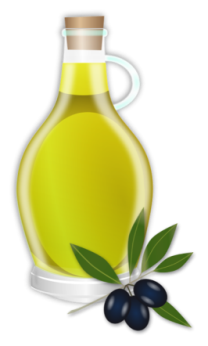                                          π.χ.    ντύνομαι - ντύθηκα                                                  χτενίζομαι - χτενίστηκα                                                σηκώνομαι - σηκώθηκα    ●  Αφού συμβουλευτείς  την  κλίση  του  ρήματος : ψήνομαι  ,         στον  Aόριστο,  στη  σελ. 41  του  Β.Μ,  κλίνε  των  Αόριστο                  των  ρημάτων :  δένομαι, δροσίζομαι.●   Σχηματίζω τον  Αόριστο της Ενεργητικής και  Παθητικής  φωνής   των  ρημάτων  στο  σωστό  πρόσωπο :●   Σελ. 41   , Β.Μ. :  Γράφω MONO όσες λέξεις ταιριάζουν στο κατάλληλο                                          κλαδί του δέντρου.                                         Τα    υποκοριστικά Τα  ουσιαστικά  που  παράγονται  από  άλλα  ουσιαστικά  με  τις  καταλήξεις : -άκι, -άκης, -άκος, -ίτσα, -ούδα, -ούδι, -ούλα, -ούλης, - ούλι, -αράκι, -ουδάκι, -ίδιο,   --ίσκος,    και  φανερώνουν  κάτι  μικρό ή  το  παρουσιάζουν  με  τρόπο   στοργικό  και  τρυφερό, λέγονται  υποκοριστικά.●  Σχηματίζω  τα  υποκοριστικά  των  λέξεων : αστέρι ______________    ζάχαρη _________________κοιλιά_______________    πατάτα _________________κουτάλι______________        μύτη _________________σκύλος______________  καρέκλα__________________κλωστή _____________         αυγό__________________γάτα________________       κρυφτό________________ελιά________________       λαγός__________________ ► Συμπληρώνω τα ρήματα στο σωστό χρόνο : Ο Οδυσσέας Ελύτης ………………………………… στο Ηράκλειο της Κρήτης                        το 1911. (γεννιέμαι)  Το αληθινό του όνομα ήταν Οδυσσέας  Αλεπουδέλης.                    Το 1979 …………………………………με το βραβείο Νόμπελ  της λογοτεχνίας . (βραβεύομαι)                                                                                                                                                  Ο Ελύτης ………………………………. όσο λίγοι Έλληνες ποιητές. ( αγαπιέμαι )                                                                                      Ποιήματά του ………………………………….  από τους σπουδαιότερους Έλληνες συνθέτες και  ………………………………....  από όλους τους Έλληνες.    (μελοποιούμαι , τραγουδιέμαι)      Γ + Ο = Τις κυκλωμένες λέξεις της σλ. 41 ( 2 φορές)                                                ΠΑΘΗΤΙΚΗ  ΦΩΝΗ                                               ΠΑΘΗΤΙΚΗ  ΦΩΝΗ                                               ΠΑΘΗΤΙΚΗ  ΦΩΝΗ                                               ΠΑΘΗΤΙΚΗ  ΦΩΝΗ                                               ΠΑΘΗΤΙΚΗ  ΦΩΝΗ                                               ΠΑΘΗΤΙΚΗ  ΦΩΝΗ                                            Α   Ο   Ρ   Ι   Σ   Τ   Ο   Σ                                            Α   Ο   Ρ   Ι   Σ   Τ   Ο   Σ                                            Α   Ο   Ρ   Ι   Σ   Τ   Ο   Σ                                            Α   Ο   Ρ   Ι   Σ   Τ   Ο   Σ                                            Α   Ο   Ρ   Ι   Σ   Τ   Ο   Σ                                            Α   Ο   Ρ   Ι   Σ   Τ   Ο   Σ             ΟΡΙΣΤΙΚΗ             ΟΡΙΣΤΙΚΗ        ΥΠΟΤΑΚΤΙΚΗ        ΥΠΟΤΑΚΤΙΚΗ    ΠΡΟΣΤΑΚΤΙΚΗ    ΠΡΟΣΤΑΚΤΙΚΗ δέθηκαδροσίστηκανα  δεθώνα δροσιστώ     ΕΝΕΣΤΩΤΑΣ  ΑΟΡΙΣΤΟΣ  ( Ενεργητική φ.)ΑΟΡΙΣΤΟΣ( Παθητική φ.)         ρωτώ        ακούμε        σηκώνεις        χάνετε        ντύνουν        αυξάνω             ρώτησα   ρωτήθηκα